Physical vs Chemical: Properties and ChangesWhat is a physical property?List at least 6 physical properties:What is a physical change?Give me 3 EXAMPLES of a physical change:Give me 3 SIGNS of a physical change:What is a chemical property?Give me 3 examples of chemical properties:What is a chemical change?Give me 3 EXAMPLES of a chemical change:Give me 3 SIGNS of a chemical change: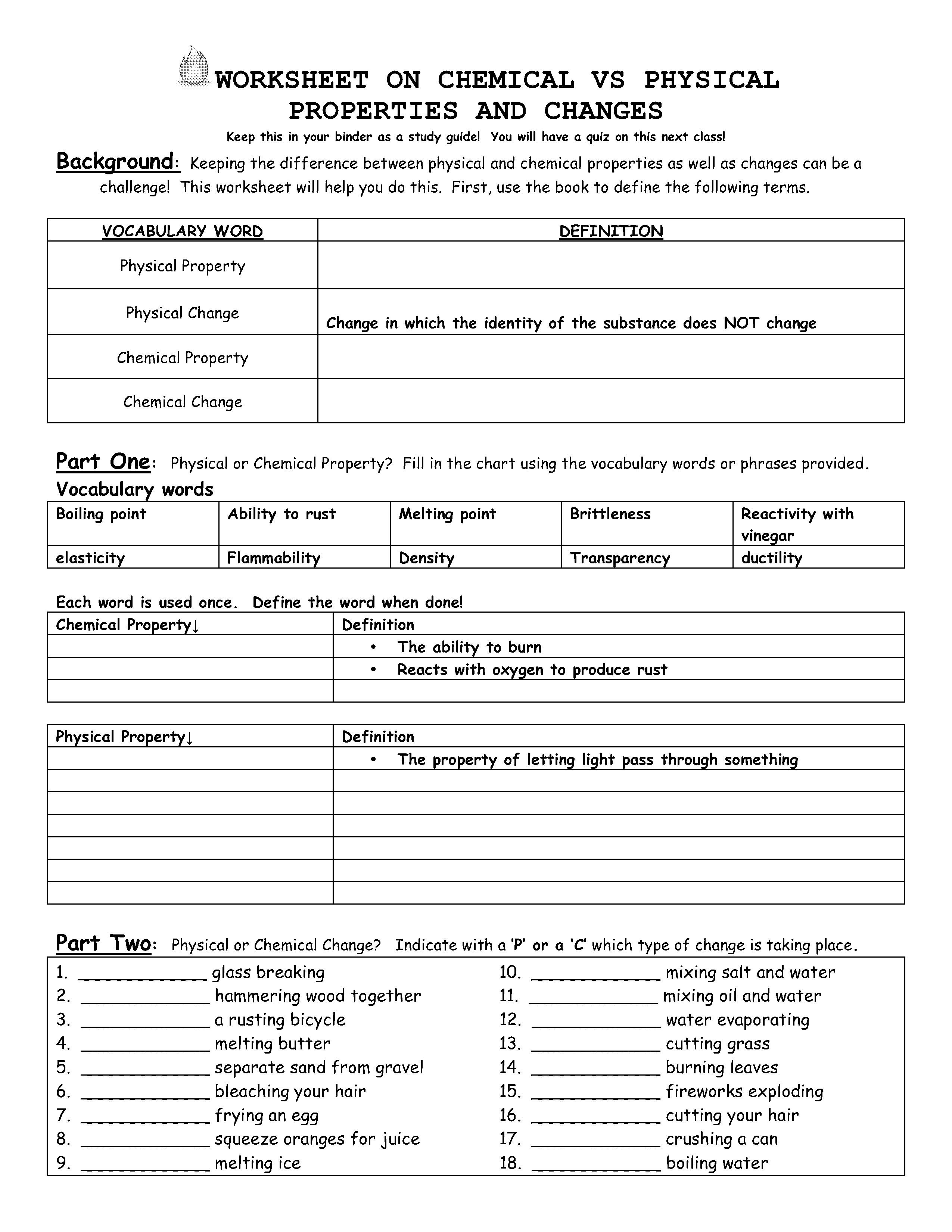 